Voor alle junioren teams = JO19 t/m JO14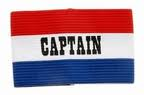 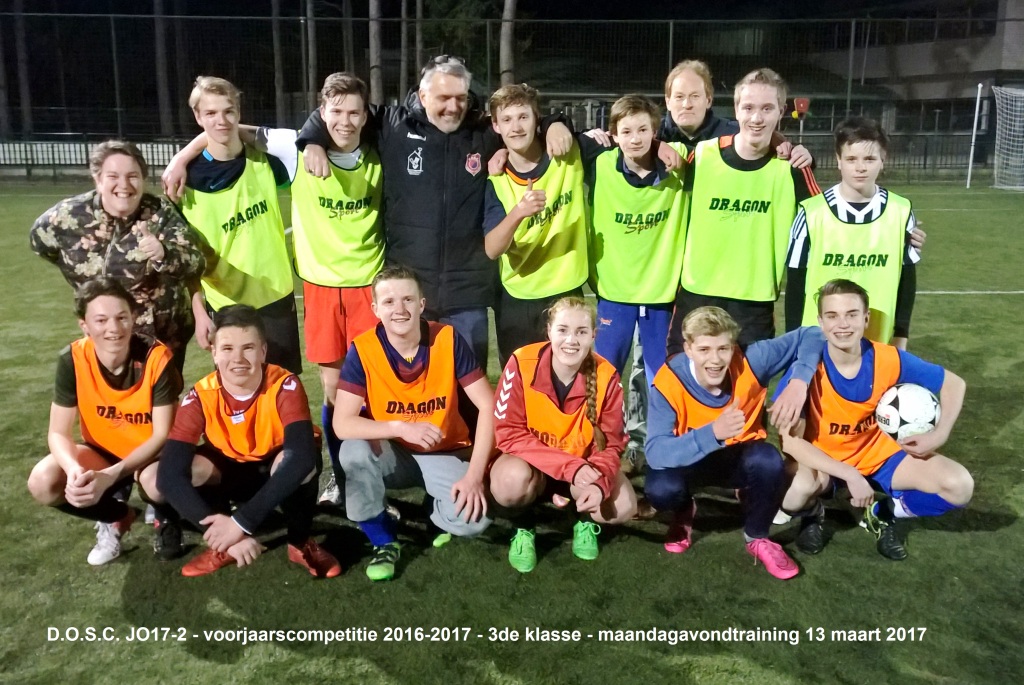 Hoe een aanvoerders kaartje te maken?1. plaats de juiste teamfoto erin,2. pas eventueel enkele van de 16 punten aan3. print uit in 4-voud4. knip op maat5. plastificeer in A6 formaat 6. deel uit en mondelinge toelichting aan aanvoeder 17. idem aan aanvoerder 28. idem aan aanvoerder 39. 1 exemplaar voor jezelf als trainer / coach10. gebruik tijdens alle wedstrijden (en trainingen).Succes!Met een enthousiaste voetbalgroet,BasjanRol  praktijkbegeleider D.O.S.C. Jeugdvoetbaltrainers (s2017-2018)PvA "Lerend Voetballen, Presteren met Plezier"Tel.  06 – 520 55 333E-mail  BMoVOETBAL@kpnmail.nl Tweets http://twitter.com/bmovoetbal Blog D.O.S.C.  www.basjanmol.com/voetbal Kenniscentrum www.trainerssite.nl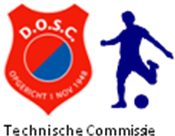 